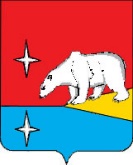 АДМИНИСТРАЦИЯГОРОДСКОГО ОКРУГА ЭГВЕКИНОТП О С Т А Н О В Л Е Н И ЕО внесении изменения в Постановление Администрации городского округа Эгвекинот от 4 февраля 2020 г. № 46-паВ соответствии с Федеральным законом от 6 октября 2003 г. № 131-ФЗ «Об общих принципах организации местного самоуправления в Российской Федерации», руководствуясь Уставом городского округа Эгвекинот, в связи с государственной регистрацией права собственности, Администрация городского округа ЭгвекинотП О С Т А Н О В Л Я Е Т:Внести изменения в Постановление Администрации городского округа Эгвекинот от 4 февраля 2020 г. № 46-па «Об утверждении реестра объектов жилищно-коммунального хозяйства, подлежащих постановке на кадастровый учет и государственной регистрации права муниципальной собственности городского округа Эгвекинот» следующее изменение:приложение 2 «График постановки на кадастровый учет и государственной регистрации права муниципальной собственности городского округа Эгвекинот объектов жилищно-коммунального хозяйства» изложить в редакции согласно приложению к настоящему постановлению.Настоящее постановление обнародовать в местах, определенных Уставом городского округа Эгвекинот, и разместить на официальном сайте Администрации городского округа Эгвекинот в информационно-телекоммуникационной сети «Интернет».Настоящее постановление вступает в силу со дня обнародования.4. Контроль за исполнением настоящего постановления возложить на Управление финансов, экономики и имущественных отношений городского округа Эгвекинот                (Петров Е.С.).Исполняющий обязанности Главы Администрации                                                                                         А.М. АбакаровПриложение к постановлению Администрациигородского округа Эгвекинотот 5 мая 2022 г. № 295-па    ».от 5 мая 2022 г.№ 295 - пап. Эгвекинот«Приложение 2к постановлению Администрациигородского округа Эгвекинотот 4 февраля 2020 г. № 46-паГрафик постановки на кадастровый учет и государственной регистрации права муниципальной собственности городского округа Эгвекинот объектов жилищно-коммунального хозяйстваГрафик постановки на кадастровый учет и государственной регистрации права муниципальной собственности городского округа Эгвекинот объектов жилищно-коммунального хозяйстваГрафик постановки на кадастровый учет и государственной регистрации права муниципальной собственности городского округа Эгвекинот объектов жилищно-коммунального хозяйстваГрафик постановки на кадастровый учет и государственной регистрации права муниципальной собственности городского округа Эгвекинот объектов жилищно-коммунального хозяйстваГрафик постановки на кадастровый учет и государственной регистрации права муниципальной собственности городского округа Эгвекинот объектов жилищно-коммунального хозяйстваГрафик постановки на кадастровый учет и государственной регистрации права муниципальной собственности городского округа Эгвекинот объектов жилищно-коммунального хозяйстваГрафик постановки на кадастровый учет и государственной регистрации права муниципальной собственности городского округа Эгвекинот объектов жилищно-коммунального хозяйства№ п/пНаименование объектаКадастровый (условный) номер, запись в ЕГРП Адрес (населенный пункт)Общая площадь, протяженность, объем, кв. м., м., куб. м.Дата постановки на кадастровый учет и государственной регистрации права муниципальной собственности1Водоводные сети Эгвекинот-//-п. Эгвекинот-//-до 31.12.20222Здание котельной Амгуэма-//-с. Амгуэма532,00до31.12.20233Скважина-//-с. Амгуэма-//-до 31.12.20234Теплосеть с. Амгуэма-//-с. Амгуэма-//-до 31.12.20235Теплотрасса 7,5 км-//-с. Уэлькаль-//-до 31.12.20226Здание водозабора  на оз. Безымянное (очистные сооружения)-//-с. Уэлькаль-//-до 31.12.20227Здание котельной с угольным складом Уэлькаль-//-с. Уэлькаль-//-до 31.12.20228Здание пожводоема-//-с. Уэлькаль-//-до 31.12.20229Здание ДЭС  Уэлькаль-//-с. Уэлькаль-//-до 31.12.202210Здание ДЭС №1-//-с. Ванкарем90,00до 31.12.202211Здание пожводоема-//-с. Ванкарем87,40до 31.12.2022